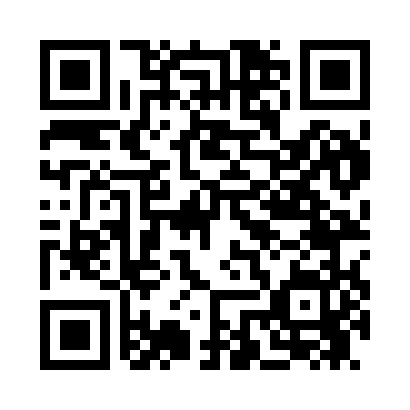 Prayer times for Blennes Corner, New York, USAMon 1 Jul 2024 - Wed 31 Jul 2024High Latitude Method: Angle Based RulePrayer Calculation Method: Islamic Society of North AmericaAsar Calculation Method: ShafiPrayer times provided by https://www.salahtimes.comDateDayFajrSunriseDhuhrAsrMaghribIsha1Mon3:395:271:075:128:4710:342Tue3:405:271:075:128:4610:343Wed3:405:281:075:128:4610:334Thu3:415:281:075:128:4610:335Fri3:425:291:075:128:4610:326Sat3:435:301:085:128:4510:327Sun3:445:301:085:128:4510:318Mon3:455:311:085:128:4410:309Tue3:475:321:085:128:4410:2910Wed3:485:331:085:128:4410:2811Thu3:495:331:085:128:4310:2712Fri3:505:341:085:128:4210:2613Sat3:515:351:095:128:4210:2514Sun3:535:361:095:128:4110:2415Mon3:545:371:095:128:4010:2316Tue3:555:381:095:128:4010:2217Wed3:575:391:095:128:3910:2118Thu3:585:391:095:128:3810:1919Fri3:595:401:095:118:3710:1820Sat4:015:411:095:118:3710:1721Sun4:025:421:095:118:3610:1622Mon4:045:431:095:118:3510:1423Tue4:055:441:095:108:3410:1324Wed4:075:451:095:108:3310:1125Thu4:085:461:095:108:3210:1026Fri4:095:471:095:108:3110:0827Sat4:115:481:095:098:3010:0728Sun4:135:491:095:098:2910:0529Mon4:145:501:095:088:2810:0430Tue4:165:511:095:088:2610:0231Wed4:175:521:095:088:2510:00